             Cambios en la vida familiar: familias monoparentales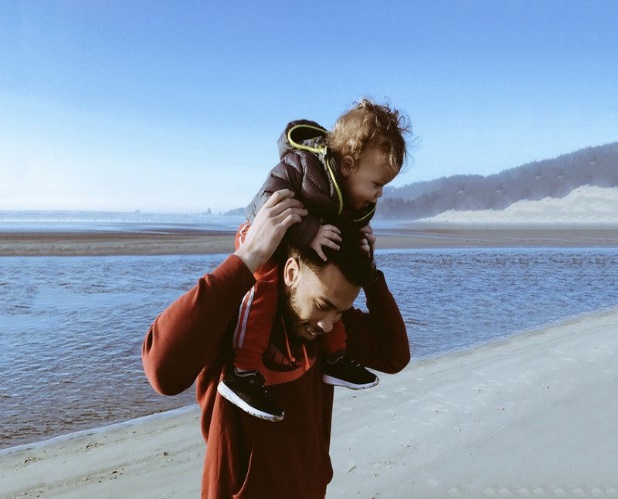 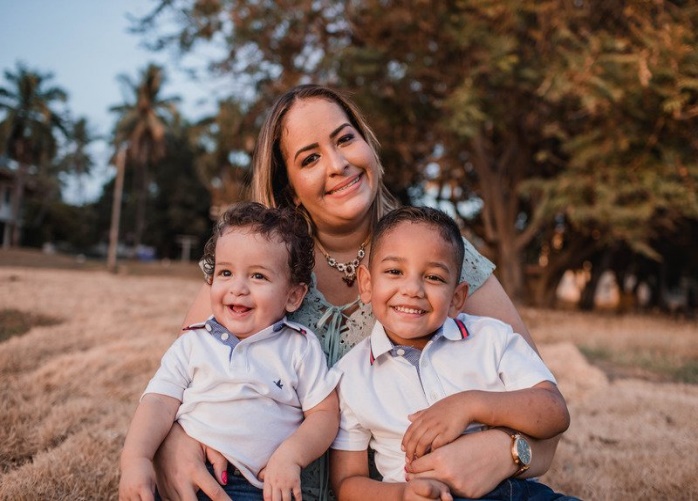 Las familias monoparentales han aumentado en 2019 a medida que crece el número de divorcios.El 34 por ciento de las mujeres deciden ser madres sin tener pareja y prefieren educar a sus hijos por sí mismas.Educar a los hijos, cuando se debe ejercer de padre y madre a la vez, es una tarea difícil, pero no imposible.Preguntas• ¿Crees que es difícil ser padre y madre a la vez?• ¿Qué impacto crees que tienen las familias monoparentales en los hijos?• ¿Qué sabes de otros cambios recientes en las familias en el mundo? Actividad 1Translate the information on the card and the questions into English.__________________________________________________________________________________________________________________________________________________________________________________________________________________________________________________________________________________________________________________________________________________________________________________________________________________________________________________________________Actividad 2Look at the statements below in response to the first question. Decide if they argue that yes, it is difficult to be a parent or no it is not difficult.1- Creo que no tienes una figura con la que compartir la paternidad y repartirte el trabajo.2- No tienes en quien apoyarte en los momentos duros, normalmente en una pareja siempre hay uno que anima cuando el otro está mal. 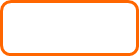 3- Eres el único que tome decisiones acerca de la educación y serás su único modelo a seguir en el futuro.4- Los hijos cuando sean mayores valorarán más el esfuerzo que la madre/ el padre soltero hace por criarlos y eso en el futuro es un ejemplo de autosuficiencia e independencia muy valioso.                                        TARJETA A                                         TARJETA A ThemeAspects of Hispanic SocietySub-themeLos valores tradicionales y modernos